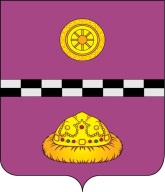 ПОСТАНОВЛЕНИЕИсполняющий обязанности                                                                                            главы Совета МР «Княжпогостский» -                                                                                       руководителя администрации 		                                          А.Л.Немчиновот 17 октября 2019 г.                            №353ПОСТАНОВЛЯЮ:1. Пожароопасный сезон на территории муниципального района «Княжпогостский» считать оконченным.2. Признать утратившим силу постановление администрации МО МР «Княжпогостский» от 30 апреля 2019 г. №153 «О начале в 2019 году пожароопасного сезона на территории муниципального района «Княжпогостский». 3. Контроль за исполнением настоящего постановления оставляю за собой. 4. Настоящее постановление вступает в силу со дня его официального опубликования. 